ANEXO IIRelação de documentos anexos ao Formulário de Inscrição noPrograma de CRÉDITO ESTUDANTILNome aluno(a):....................................................No matríc:.....................  Holerites de cada um dos participantes da renda familiar e carteira profissional. (Nos casos sem vínculo trabalhista poderá ser declaração de empresa, sindicato ou cooperativa. Se aposentados ou pensionistas, comprovante do recebimento da aposentadoria ou pensão. Se autônomos, liberais e/ou comerciantes deverão juntar cópia da Declaração do Imposto de Renda ou Declaração Comprobatória de Percepção de Rendimentos (DECORE) dos últimos 03 meses assinada por contador ou técnico contábil inscrito no CRC.)Declarações de receita de próprio punho, se não houver documentos constantes do item anterior, com firma reconhecida em cartórioRecibo de aluguel, prestação da casa própria ou declaração do proprietário, com firma reconhecida em cartório, se imóvel cedidoRecibo de condomínio (se não estiver discriminado no recibo de aluguel)Conta de águaConta de luzComprovante da prestação mensal do IPTUConta(s) de telefone(s)/ internet/ TVRecibos de escolas, cursos, faculdades, exceto do(a) pretendenteComprovantes de transporte (escolar, fretamento)Comprovantes de SaúdeComprovantes de acordos (com a SVSL, cartão de crédito, cheque especial, empréstimos bancários)Comprovantes do(s) fiador(es)DOCUMENTAÇÃO COMPLETA RECEBIDA EM:  _____/______/______Nome do (a) funcionário(a): _____________________Assinatura:___________________   PROCESSO PARA CONCESSÃO DE CRÉDITO ESTUDANTIL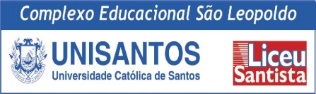 Aluno(a):________________________________________________________DOCUMENTAÇÃO COMPLETA RECEBIDA EM_______/________/_______Nome do(a) funcionário(a):___________________Assinatura:_______________________Se deferido o pedido, o contrato deverá ser assinado pelo requerente ou por um responsável (pai ou mãe, se for menor de idade) e pelo(s) fiador(es), até 15 (quinze) dias corridos, a partir da notificação.Primeiro fiadorRGCPFRendimentosResidênciaTelefoneCPF do cônjuge, caso seja casadoCertidão do imóvelSegundo fiador (se necessário)RGCPFRendimentosResidênciaTelefoneCPF do cônjuge, caso seja casadoCertidão do imóvel